agraria agroalimentare agroindustria | chimica, materiali e biotecnologie | costruzioni, ambiente e territorio | sistema moda | servizi per la sanità e l'assistenza sociale | corso operatore del benessere | agenzia formativa Regione Toscana IS0059 – ISO9001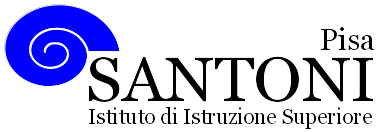 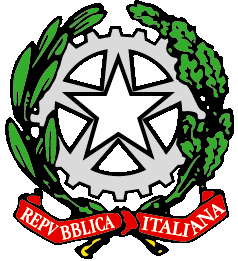 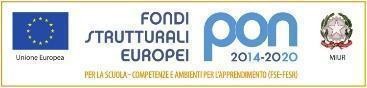 www.e-santoni.edu.it	e-mail: piis003007@istruzione.it	PEC: piis003007@pec.istruzione.itATTIVITA’ SVOLTA A.S. 2023/24Nome e cognome dei docenti: Letizia Allegretti, Riccardo BenedettiniDisciplina insegnata: Geopedologia, economia ed estimoLibro/i di testo in uso Corso di Economia ed Estimo Stefano Amicabile Ed. HoepliClasse e Sezione IV A Indirizzo di studio CATPercorso 1Matematica finanziaria:Interesse semplice, interesse composto.Annualità limitate, reintegrazione, ammortamento, annualità illimitate. Valore di capitalizzazione di un immobile.Abilità : Saper confrontare nel tempo capitali e redditi, saper redigere un piano di ammortamento. Saper applicare la matematica finanziaria a semplici casi estimativi.Competenze: Saper applicare le formule di matematica finanziaria , saper risolvere i quesiti di semplici casi estimativi.Percorso 2Aspetti fondamentali della microeconomia: breve storia del pensiero economico; i bisogni, i beni, l'utilità, il consumo;La produzione: il concetto di produzione; i fattori della produzione, il prodotto netto, il reddito netto, l'impresa e l'azienda;I fini economici dell'imprenditore, l'impiego dei fattori produttivi, i prodotti, i costi, la combinazione ottimale dei fattori produttiviAbilità: Saper individuare tutti i fattori della produzione, le caratteristiche dell'impresa e dell'azienda. Saper individuare la combinazione ottimale dei fattori della produzione.Competenze: essere in grado di applicare le leggi della produzione, di operare nel breve e nel lungo periodo con i fattori della produzione, Essere in grado di effettuare l’analisi dei fattori produttivi e del loro costo.Percorso 3Il mercato, la domanda , l'offerta, il prezzo di equilibrio, le diverse forme di mercato, la politica dei prezzi.Il mercato immobiliare. Prezzo, costo, valore. Caratteristiche del mercato immobiliare. La compravendita immobiliare, la locazione dei fabbricati, la mediazione immobiliare.Il mercato del lavoro.I tributiAbilità: Saper individuare le caratteristiche del mercato e come può variare la domanda e l’offerta e su cosa si basa la politica dei prezzi.Saper individuare come le diverse forme di mercato determinano il prezzo dei beni.Saper individuare i principali cintratti di lavoro. Saper individuare i principali tributiCompetenze: essere in grado di analizzare le diverse forme di mercato e come viene definito il prezzo. Saper evidenziare le caratteristiche del mercato immobiliare e saper individuare gli aspetti fondamentali della compravendita e della mediazione immobiliare.Essere in grado di analizzare il mercato del lavoro, essere in grado di calcolare i principali tributi.Educazione civicaArt. 4 della costituzione, art. 1 della costituzione, proiezione del film “7 minuti”.Pisa li 31/05/2024	I docenti Letizia Allegretti Riccardo Benedettini                                                                                                                                                                                                                                                                                                                                Gli studentiOBIETTIVI MINIMIConoscenze (sapere)Matematica finanziaria:Interesse semplice, interesse composto.Annualità limitate, reintegrazione, ammortamento, annualità illimitate.AbilitàSaper confrontare nel tempo capitali e redditi, saper redigere un piano di ammortamento. Saper applicare la matematica finanziaria a semplici casi estimativi.Conoscenze (sapere)Economia: Aspetti fondamentali della microeconomia: breve storia del pensiero economico; i bisogni, i beni, l'utilità, il consumo;La produzione: il concetto di produzione; i fattori della produzione, il prodotto netto, il reddito netto, l'impresa e l'azienda;I fini economici dell'imprenditore, l'impiego dei fattori produttivi, i prodotti, i costi.Il mercato, la domanda , l'offerta, il prezzo di equilibrio, le diverse forme di mercato, la politica dei prezzi.Il mercato immobiliare. Prezzo, costo, valore. Caratteristiche principali del mercato immobiliare. Aspetti principali della compravendita immobiliare, la locazione dei fabbricati, la mediazione immobiliare. Le principali tipi di lavoro. Conoscere i principali tributi.Abilità: Saper individuare i fattori della produzione, le leggi della produzione, le caratteristiche dell’azienda e dell’impresa e l’impiego ottimale dei fattori della produzione. Saper individuare le caratteristiche del mercato e come può variare la domanda e l’offerta e su cosa si basa la politica dei prezzi. Saper individuare come alcune forme di mercato determinano il prezzo dei beni. Saper individuare le caratteristiche principali del mercato immobiliare.Pisa li 31/05/2024	I docenti Letizia Allegretti Riccardo Benedettini 